Отчет за 2023 год управляющего микрорайоном  Трофимова Алексея Николаевича	Территория: ОСМ № 3, дома:  Евгения Золотухина, дома № 1, 2, 3, 4, 5, 6, 7, 8, 10, 11, 12, 14, 16; Мира, дома 10, 12, бульвар Ивана Финютина, дома №№ 1, 3, 5, 7, 9, 11, 13; Евгения Золотухина, дома №№ 18, 20, 22, 24, 26, 28, 30; Мира, дом № 6.ОСМ № 4, дома: 	б-р И. Финютина, д.15,17,19, 21, 23, 25, 27, 29, 31, 33, 35, 37, 39, 41; улица Маршала Устинова, дом № 5, ул. Евгения Золотухина, дома №№ 32, 34, 36, 38, 40, 42, 44, 46; Маршала Устинова, дома №№ 6, 7, 8, 10/1, 10/2, 10/3; бульвар Ивана Финютина, дома №№ 45, 47, 49, 51, 53. На территории ОСМ № 3 и 4 находится 64 многоквартирных дома (далее - МКД).Основные задачи управляющего микрорайоном:- создание условий для комфортного проживания граждан;- изучение потребностей жителей микрорайона;- организация социально – значимых проектов;	Управляющий микрорайоном ведет работы по следующим направлениям:Деятельность УК и ресурсоснабжающих организаций	64 МКД обслуживает УК «Авиакор-стандарт».      Утренний мониторинг и контроль работы коммунальных служб на территории микрорайона.Выявление открытых колодцев инженерных коммуникаций – выявлено 3: ул. Е. Золотухина, д. 3, ул. М. Устинова, д. 7 и 10. Оперативное устранение аварийной ситуации силами ООО «Водеко» в день обращения.Выявление фасадов зданий с ненадлежащим эстетическим видом, сведения переданы в УК и отработаны по всем указанным адресам.Контроль за содержанием: 8 контейнерных площадок  (вывоз и подбор мусора, нарушения и замечания отрабатываются в рабочем порядке, освобождение сеток для пластиковой тары проводится согласно графика).Выявление бесхозного и разукомплектованного а/транспорта (выявлено 5 а/машин, найдены владельцы, 4 - а/машины убраны, 1 – на стадии оформления эвакуации - Финютина, 23).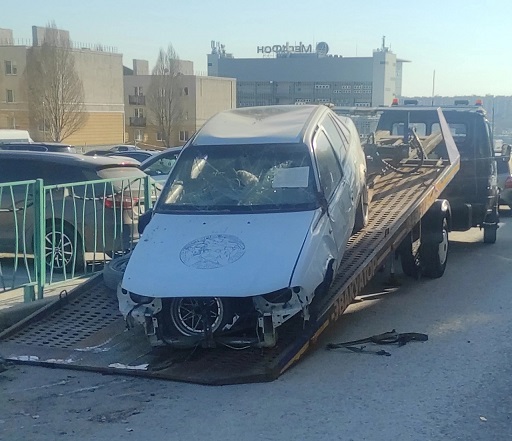 Благоустройство территории микрорайонаМесячник по благоустройству (составлен график выхода жителей, проведена встреча с председателями МКД в соответствии с требованием эпидемиологической обстановки, развешены объявления, проведена работа с УК, жители обеспечены инвентарем и мешками,  проведена фотосъемка, освещено в социальных сетях) приняло участие более  500 жителей микрорайона;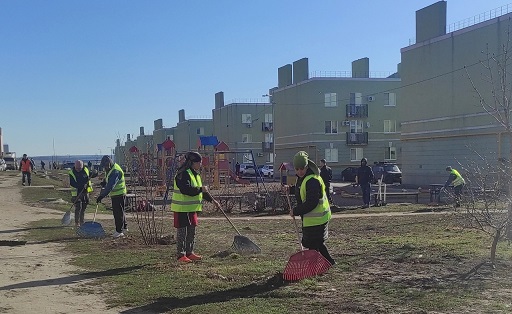 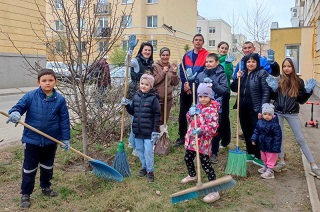 Произведен ремонт проезжей части дороги картами;Произведены работы по асфальтированию придомовой территории;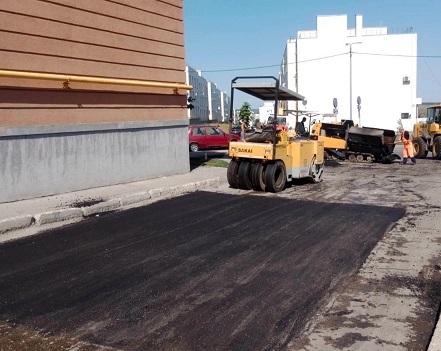 Произведены работы по ремонту кровли для МКД  по заявкам председателей МКД;Установлены краны для полива цветов, деревьев и кустарников в домах микрорайона Крутые Ключи по заявкам председателей МКД;Проведена текущая работа по ремонту колодцев, ревизия люков. Устранены засоры по следующим адресам: ул. Е.Золотухина, 12, 20, и 26 Маршала Устинова, 7;Участие и победа в губернаторском проекте «СОдействие» на бульваре Е. Шпаковой (ул. Е.Золотухина, 42);Обслуживание детских и спортивных площадок, посадка деревьев и кустарников;Строительство новой дороги вдоль МегаФона;Благоустройство поликлиники на ул. Василевского;Начало строительства рынка на ул. Мира, 6.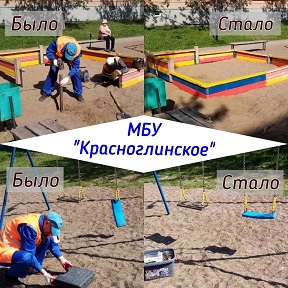 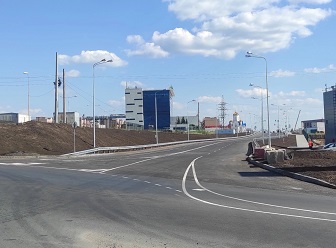 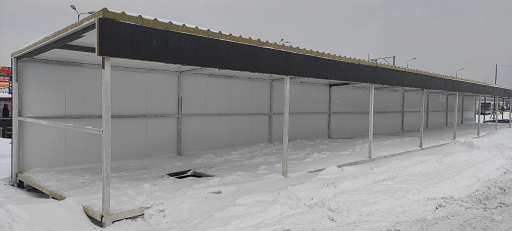 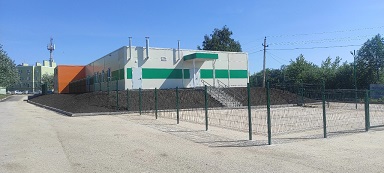 В административную комиссию передано 38 материалов по факту нарушения парковки автотранспорта на газонах, в ГИБДД более 200.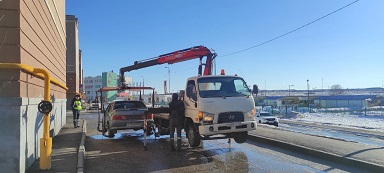 Работа с объектами потребительского рынка и социальной сферы	На территории находятся:- Храм Сретения Господня;- 127 объекта потребительского рынка По всем объектам проводятся следующие контрольные мероприятия:Ноябрь-декабрь 2023, еженедельный мониторинг новогоднего украшения объектов;Уборка и благоустройство  территории (от 2 до 4 рейдов неделю);Наличие договора на вывоз ТКО (вручены уведомления под роспись, проведена  работа с директорами объектов, сведения обновляются и  передаются  в отдел потребительского рынка Администрации Красноглинского внутригородского района), договор на вывоз мусора заключены, благоустройство мусорных контейнерных площадок и замена мешков.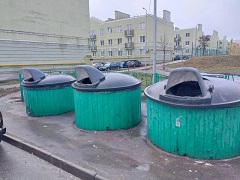 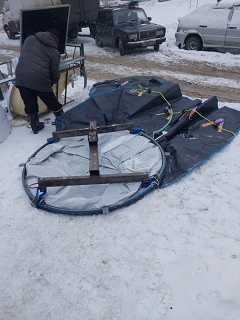 Организация социально-значимых проектовВыездная встреча с губернатором Самарской области Д.И. Азаровым со старшими МКД микрорайона Крутые Ключи;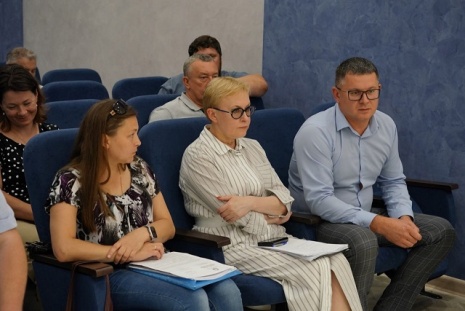 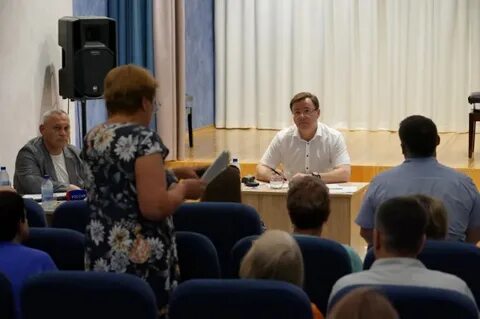 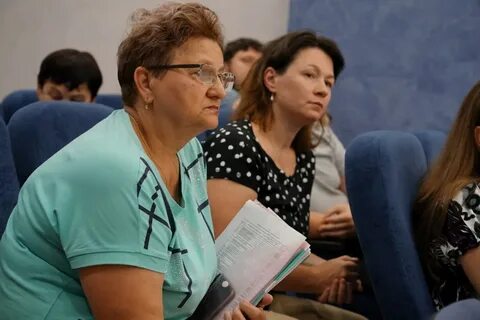 Проведение среди населения информационной работы и распространение алгоритма действий  по участию в мероприятиях Федеральной программы «Формирование комфортной городской среды на 2017-2025 годы» на территории Красноглинского внутригородского района;Участие в программе "Твой конструктор двора" на 2024 год;Участие волонтёров в помощи для бойцов СВО: изготовление маскировочных сетей, окопных свечей, шерстяных носков, балаклав, маскировочных халатов, термокостюмов, нижнего белья для раненых, приобретение продуктов.Подготовка к участию жителей микрорайона в районных и городских мероприятиях и праздниках. Организация работы с советами МКД  и жителями микрорайона     Проводится работа  с жителями микрорайона:Организованы семинары и встречи председателей совета МКД в здании Администрации Красноглинского района с руководителями управляющих компаний, ГЖИ, ФКР, ЭкоСтройРесурс, поставщиками ресурсов по актуальным вопросам.Информирование старших по домам и председателей совета МКД о необходимости регистрации в системе ГИС ЖКХ и приложении «Госуслуги.Дом», проведении общих собраний в форме заочного голосования.Проводится разъяснительная работа по вопросам оплаты коммунальных услуг (в том числе по текущему ремонту общего имущества МКД). О задолженности по налогу, возможность погашения через «Личный кабинет» на сайте УФНС по Самарской области (через председателей МКД, через социальные сети и информирование через доски объявлений). Проведение разъяснительной работы среди населения о необходимости направления безнадзорных животных в питомники и приюты.  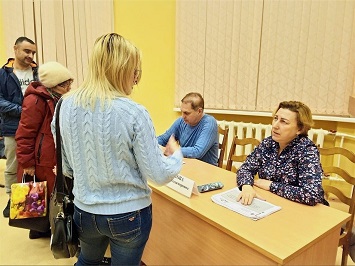 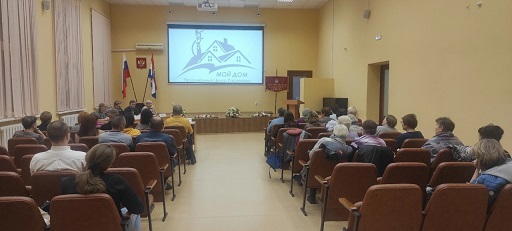 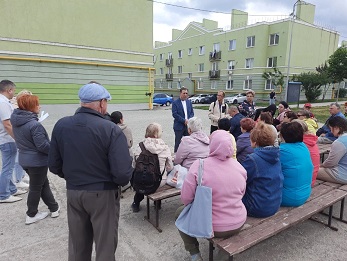 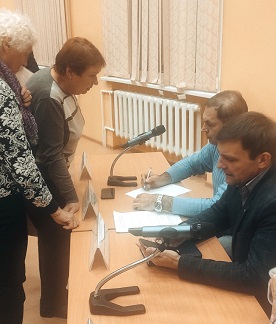 Проведение мероприятий и праздников на территории микрорайонаВручение цветов к 8 Марта от Губернатора Самарской области;Проведение «Праздник двора»  - 3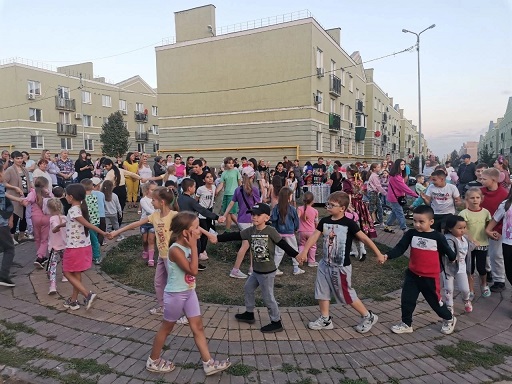 Проведение «Праздник урожая» -1;Проведение встреч с жителями – 6; Возложение цветов 9 Мая к монументу боевой славы «Танк Т-34», скульптурной композиции «Возвращение Героя», бюсту М.Т. Калашникова, памятному знаку Герою России А. Калиматова:День знаний, поздравление школьников;День памяти и скорби, раздача георгиевских лент;Проведение в организации праздника «Гармонь Победы»;Поздравление долгожителей микрорайона с юбилейными датами;Вручение поздравительных открыток от Губернатора Самарской области и поздравление ветерана ВОВ Некрасову Т.Ф. с Днём Победы  ; Вручение продуктовых наборов от Губернатора Самарской области ветеранам ВОВ ко Дню Победы – 11 шт.;Организация экскурсии для детей военнослужащтих СВО на ГТРК «Самара».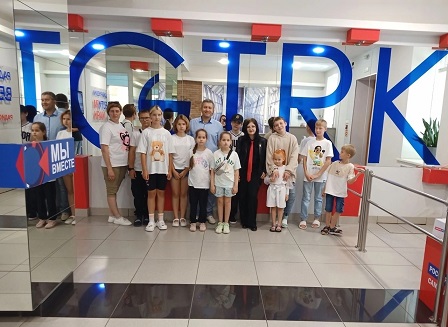 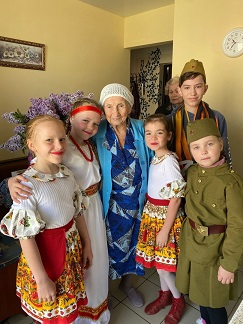 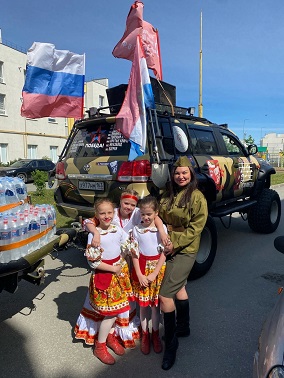 Организация работы с активом микрорайона	Общественный совет микрорайона  состоит из 2 ОСМ (31 человек)	Проделаны работы по следующим направлениям:Награждение активистов Благодарственными письмами от Главы Красноглинского внутригородского района, от ТОС «Крутые Ключи»;Подготовка и проведение месячника по благоустройству;Участие в организации новогоднего оформления территории;Встреча с Главой Красноглинского ВГР г.о. Самара Коноваловым В.С.;Вручение деревьев, цветов и кустарников от ТОС «Крутые Ключи».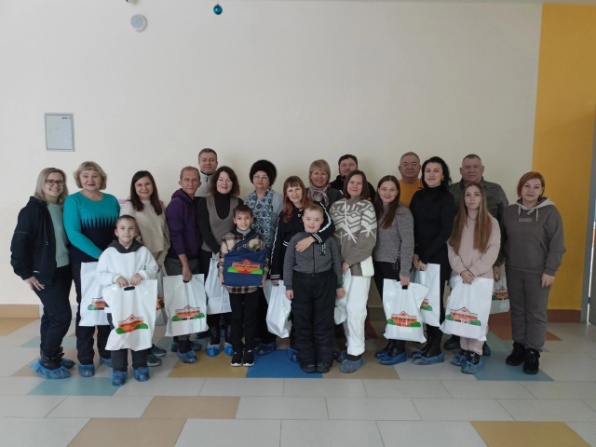 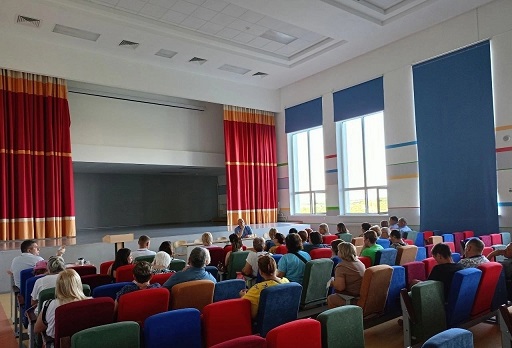 Приняли участие  в следующих  мероприятияхУчастие в выборах Губернатора Самарской области;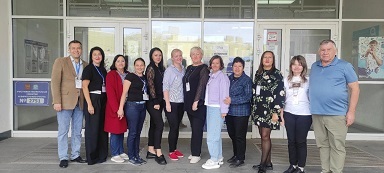 Участие в праздниках «Гармонь Победы», «Праздник двора» и «Праздник Урожая», в программе «СОдействие»;Участие в акциях «Своих не бросаем»;Организация и участие в поздравлении ветеранов ВОВ с Днём Победы; Участие жителей в футбольном турнире;Участие в волонтёрском движении «МыВместе»;Участие в акции «Лучший цветовод района»;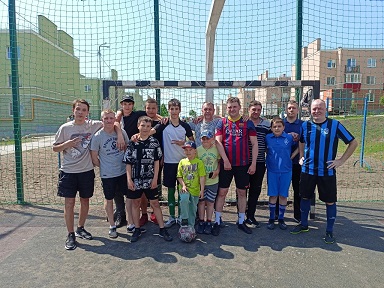 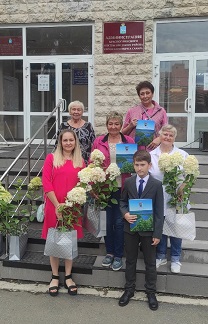 Работа в социальных сетях Твиттер, ВКонтактеРазмещено  1200 публикаций,  в том числе про жителей микрорайона;Фото -2351, Репост – 407.   Управляющий микрорайоном                                       Трофимов А.Н.